RIALTO UNIFIED SCHOOL DISTRICT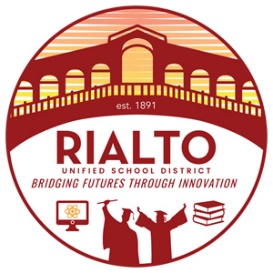 Classified ManagementAGENT: INFORMATION TECHNOLOGYDEFINITION:Under the direction of an assigned Administrator or Supervisor, assist the Lead Agent: Technology Services in providing technology innovation and services to the District; supervise the performance of assigned personnel including technicians and specialists supporting technology in District classrooms and offices; research and deploy new technology into classrooms and offices; manage technology projects and maintain communications with various schools and support sites regarding technology needs; perform other job-related duties as assigned and/or as required.ESSENTIAL DUTIES:Assist the Lead Agent: Technology Services in developing the technology plan and in the management duties of various projects; assist with planning, organizing, controlling, and directing Technology Services; monitor progress toward goal attainment; coordinate technology priorities.Perform a variety of technical duties involved in the design, installation, configuration, and maintenance of the wide-area networks (WANs) and local area networks (LANs); resolve network related problems.Supervise the performance of assigned Technology Services personnel; interview and select employees and recommend transfers, reassignment, termination, and disciplinary actions.Manage, supervise, and coordinate with technicians and specialists regarding technology deployments and the servicing of technology for school and support sites. Determine and research technology needs for school and support sites; evaluate potential products and services and assure compliance with established objectives, priorities and resources; analyze proposals for technology submitted from various personnel.Manage the acquisition, installation, maintenance, and repair of information and communications technology equipment as assigned; negotiate bids for service, installations or other services as needed.Provide technical expertise, information and assistance to the administrator regarding assigned functions; assist in the formulation and development of policies, procedures and programs to assure an economical, safe and efficient work environment.Direct the preparation and maintenance of a variety of narrative and statistical reports, records and files related to assigned activities and personnel.Serve as technical and administrative resource to operational and instructional users.Communicate with other administrators, personnel, vendors, service providers, and other outside organizations to coordinate activities and programs, resolve issues and conflicts, and exchange information.Assist the Lead Agent: Technology Services with developing and preparing the annual preliminary budget for the department; analyze and review budgetary and financial data; control and authorize expenditures in accordance with established limitations.Operate a computer, assigned software programs and related peripherals; operate other office equipment as assigned; drive a vehicle to various sites to conduct work.Attend and conduct a variety of meetings as assigned; attend conferences and workshops to maintain current knowledge of emerging technological trends, development, and research.Perform other job-related duties as assigned and/or as required.   KNOWLEDGE AND ABILITIES:KNOWLEDGE OF:Planning, organization and direction of Technology Services.District school site functions and related needs.Project management principles.Business partner and vendor management. Computer languages and programming fundamentals.Principles and operations of LANs and WANs, data communication systems, and related software.Installation, maintenance, and repair of technology systems equipment.Technology and computer software support related to instruction and administration.Operational characteristics and requirements of personal computers and networks and related peripheral equipment for assigned platforms.Use of various computer systems and software and their application to established needs.Principles, practices, and languages used in communication-oriented computer systems.Budget preparation and control.Oral and written communication skills.Principles and practices of administration, supervision, and training.Applicable laws, codes, regulations, policies, and procedures.Interpersonal skills using tact, patience, and courtesy.Operation of a computer and assigned software.ABILITY TO:Assist with planning, organizing, controlling, and directing Technology Services.Supervise the performance of assigned personnel.Plan and implement the installation and use of integrated Technology Systems in an educational system.Communicate effectively both orally and in writing.Maintain current knowledge of technological advances in the field.Design, install, configure, and maintain the WANs and LANs.Interpret, apply and explain rules, regulations, policies, and procedures.Establish and maintain cooperative and effective working relationships with others.Operate a computer and assigned office equipment.Analyze situations accurately and adopt an effective course of action.Meet schedules and time lines.Work independently with little direction.Plan and organize work.Prepare comprehensive narrative and statistical reports.EDUCATION AND EXPERIENCE:EDUCATION:Verification of a Bachelor’s degree in information technology, computer science, or a related field. EXPERIENCE:Five years of increasingly responsible networking experience.Recent job-related experience within the last five years is required.LICENSES, CERTIFICATIONS AND OTHER REQUIREMENTS:Valid Cisco and security certifications. Verification of a valid California Motor Vehicle Operator's license.  Insurability by the District’s liability insurance carrier may be required. PREFERRED QUALIFICATIONS:N/AWORKING CONDITIONS:ENVIRONMENT:Indoor, office work environment.PHYSICAL ELEMENTS:The physical requirements indicated below are examples of the physical aspects that theposition classification must perform in carrying out essential job functions.Will frequently exert 20 to 40 pounds of force to lift, carry, push, pull, or otherwise move objects. Will sit most of the time; but will walk and stand for brief periods. Must possess the ability to hear and perceive the nature of sound. Must possess visual acuity and depth perception. Must be capable of providing oral information, both in person and over the telephone. Must possess the manual dexterity to operate micro-computers and business-related equipment and to handle and work with various objects and materials.Reasonable accommodation may be made to enable a person with a disability to perform the essential functions of the job.POTENTIAL HAZARDS:N/ARevision Date:  November 16, 2022